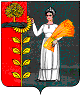 СОВЕТ ДЕПУТАТОВ СЕЛЬСКОГО ПОСЕЛЕНИЯПУШКИНСКИЙ   СЕЛЬСОВЕТДобринского муниципального района 62-я сессия V созываРЕШЕНИЕ23.01.2019 г.	с.Пушкино		№ 178-рсО внесении изменений в Положение  «Об упорядочении оплаты труда работников, заключивших трудовой договор о работе в органах местного самоуправления сельского поселения Пушкинский сельсовет Добринского муниципального района»             Рассмотрев представленный администрацией сельского поселения Пушкинский сельсовет Добринского муниципального района проект Положения «О внесении изменений в Положение  «Об упорядочении оплаты труда работников, заключивших трудовой договор о работе в органах местного самоуправления сельского поселения Пушкинский сельсовет Добринского муниципального района» принятое решением Совета депутатов сельского поселения Пушкинский сельсовет Добринского муниципального района от 30.01.2018 №127-рс, руководствуясь Уставом сельского поселения Пушкинский сельсовет, учитывая решения постоянной комиссии по правовым вопросам, местному самоуправлению и работе с депутатами, Совет депутатов сельского поселения Пушкинский сельсоветРЕШИЛ:1.  Принять изменения в Положение «Об упорядочении оплаты труда работников, заключивших трудовой договор о работе в органах местного самоуправления сельского поселения Пушкинский сельсовет Добринского муниципального района» (прилагается).2.  Направить указанный нормативный правовой акт главе сельского поселения  для подписания и официального обнародования.3.  Настоящее решение вступает в силу со дня его официального обнародования и распространяется на правоотношения, возникшие с 1 января 2019 года.Председатель Совета депутатовсельского поселения Пушкинский сельсовет                                                    Н.Г. ДемиховаПринятыРешением Советом депутатовсельского поселенияПушкинский сельсоветот 23.01.2019г. № 178 –рсИзменения в Положение  «Об упорядочении оплаты труда работников, заключивших трудовой договор о работе в органах местного самоуправления сельского поселения Пушкинский сельсовет Добринского муниципального района»        Внести в Положение «Об упорядочении оплаты труда работников, заключивших трудовой договор о работе в органах местного самоуправления сельского поселения Пушкинский сельсовет Добринского муниципального района» принятое решением Совета депутатов сельского поселения Пушкинский сельсовет Добринского муниципального района от 30.01.2018 №121-рс, следующие изменения:1) приложение 1 таблицу  “Размеры должностных окладов работников заключивших трудовой договор о работе в органах местного самоуправления сельского поселения Пушкинский сельсовет Добринского муниципального района» изложить в следующей редакции:Глава сельского поселенияПушкинский сельсовет                                                   Н.Г. ДемиховаНаименование должностейДолжностной оклад (руб. в месяц)Уборщик служебных помещений2860